Declaração de ResponsabilidadeAnálise das Ações Ofensivas e Defensivas dos Finalistas (França e Portugal) da UEFA Euro 2016- Certifico que participei suficientemente do trabalho para tornar pública minharesponsabilidade pelo seu conteúdo.- Certifico que o manuscrito representa um trabalho original e que nem este manuscrito, em parte ou na íntegra, nem outro trabalho com conteúdo substancialmente similar, de minha autoria, foi publicado ou esta sendo considerado para publicação em outra revista, quer seja no formato impresso ou no eletrônico.- Atesto que, se solicitado, fornecerei ou cooperarei totalmente na obtenção e fornecimentode dados sobre os quais o manuscrito está baseado, para exame dos editores.1. Certifico que (1) Contribui substancialmente para a concepção e planejamento ou analise e interpretação dos dados; (2) Contribui significativamente na elaboração do rascunho ou na revisão crítica do conteúdo; e 3) Participei da aprovação da versão final do manuscrito.Florianópolis, 20/02/2016Transferência de Direitos AutoraisDeclaro que, em caso de aceitação do artigo pela Revista Brasileira de Futsal e Futebol, concordo com que os direitos autorais a ele referentes se tornarão propriedade exclusiva da Revista, vedada qualquer reprodução, total ou parcial, em qualquer outra parte ou meio de divulgação, impressa ou eletrônica, sem que a prévia e necessária autorização seja solicitada e, se obtida, fazendo-se constar o competente agradecimento a Revista Brasileira de Futsal e FutebolFlorianópolis, 20/02/2016Declaração de Conflito de InteresseFlorianópolis, 20/02/2016Nome por extensoAssinaturaLincoln Cruz Martins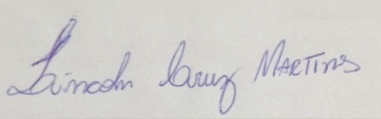 Heloise Elena Simas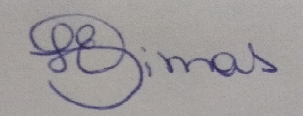 Moacir Pereira JuniorNome por extensoAssinaturaLincoln Cruz MartinsHeloise Elena SimasMoacir Pereira JuniorNome por extensoAssinaturaLincoln Cruz MartinsHeloise Elena SimasMoacir Pereira Junior